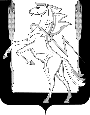 Администрация Саккуловского сельского поселенияСосновского района Челябинской областиР А С П О Р Я Ж Е Н И Еот «30» декабря 2021 года № 37п. СаккуловоОб утверждении Плана внутреннегофинансового контроля администрацииСаккуловского сельского поселенияна 2022 год      В соответствии с частью 5 статьи 160, статьей 269.2 Бюджетного кодекса Российской Федерации, Порядком осуществления контроля в сфере закупок товаров, работу, услуг для обеспечения муниципальных нужд, принятым постановлением администрации Саккуловского сельского поселения от 02.08.2021 г. № 82/1РАСПОРЯЖАЮСЬ:	1.Утвердить План контрольных мероприятий по внутреннему финансовому контролю администрации Саккуловского сельского поселения на 2022 год согласно приложения № 1 к данному распоряжению.	2.Контроль исполнения настоящего распоряжения оставляю за собой.Глава Саккуловскогосельского поселения                                                                       Т.В.Абрарова                                                                                                                                                Приложение 1 к Распоряжению                                                                                         Администрации Саккуловского                                                                                                                                                сельского поселения от «30» декабря 2021 г. № 37План контрольных мероприятий по внутреннему финансовому контролю администрацииСаккуловского сельского поселения№ п/пНаименование и предмет контрольного мероприятияНаименование объекта контроляНаименование объекта контроляПроверяемый периодВид/метод контроляПериодичность проведения контрольного мероприятияДолжностное лицо, ответственное за проведение контрольного мероприятия1.Проверки по внутреннему финансовому контролю в сфере бюджетных правоотношений1.Проверки по внутреннему финансовому контролю в сфере бюджетных правоотношений1.Проверки по внутреннему финансовому контролю в сфере бюджетных правоотношений1.Проверки по внутреннему финансовому контролю в сфере бюджетных правоотношений1.Проверки по внутреннему финансовому контролю в сфере бюджетных правоотношений1.Проверки по внутреннему финансовому контролю в сфере бюджетных правоотношений1.Проверки по внутреннему финансовому контролю в сфере бюджетных правоотношений1.Проверки по внутреннему финансовому контролю в сфере бюджетных правоотношений1Проверка остатков денежных средств на лицевых счетах в УФК с остатками выделенных в регистрах учетаПроверка остатков денежных средств на лицевых счетах в УФК с остатками выделенных в регистрах учетаАдминистрация Саккуловского сельского поселения 2022 годежеквартальноГлавный бухгалтер Земцова И.Н.2Подтверждение достоверности бюджетной (бухгалтерской) отчетности. Проверка правильности отражения данных Главной книги с данными других регистров бухгалтерского учетаПодтверждение достоверности бюджетной (бухгалтерской) отчетности. Проверка правильности отражения данных Главной книги с данными других регистров бухгалтерского учетаАдминистрация Саккуловского сельского поселения2022 годтекущий/самоконтрольодин раз в годГлавный бухгалтер Земцова И.Н.3Проверка правильности составления первичных документовПроверка правильности составления первичных документовАдминистрация Саккуловского сельского поселения2022 годпредварительный/самоконтрольпо мере поступленияГлавный бухгалтер Земцова И.Н.4Проверка соблюдения порядка ведения кассовых операцийПроверка соблюдения порядка ведения кассовых операцийАдминистрация Саккуловского сельского поселения2022 годтекущий/самоконтрольежеквартальноГлавный бухгалтер Земцова И.Н.5Проверка наличия актов сверки с поставщиками и подрядчикамиПроверка наличия актов сверки с поставщиками и подрядчикамиАдминистрация Саккуловского сельского поселения2022 годтекущий /самоконтрольодин раз в годГлавный бухгалтер Земцова И.Н.6Инвентаризация нефинансовых активовИнвентаризация нефинансовых активовАдминистрация Саккуловского сельского поселения2022 годпоследующий плановыйодин раз в годГлавный бухгалтер Земцова И.Н.2. Проверки по внутреннему финансовому контролю в отношении закупок товаров, работ, услуг для обеспечения муниципальных нужд2. Проверки по внутреннему финансовому контролю в отношении закупок товаров, работ, услуг для обеспечения муниципальных нужд2. Проверки по внутреннему финансовому контролю в отношении закупок товаров, работ, услуг для обеспечения муниципальных нужд2. Проверки по внутреннему финансовому контролю в отношении закупок товаров, работ, услуг для обеспечения муниципальных нужд2. Проверки по внутреннему финансовому контролю в отношении закупок товаров, работ, услуг для обеспечения муниципальных нужд2. Проверки по внутреннему финансовому контролю в отношении закупок товаров, работ, услуг для обеспечения муниципальных нужд2. Проверки по внутреннему финансовому контролю в отношении закупок товаров, работ, услуг для обеспечения муниципальных нужд2. Проверки по внутреннему финансовому контролю в отношении закупок товаров, работ, услуг для обеспечения муниципальных нужд1Контроль за соответствием заключаемых договоров с объемами ассигнований и лимитами бюджетных обязательствКонтроль за соответствием заключаемых договоров с объемами ассигнований и лимитами бюджетных обязательствАдминистрация Саккуловского сельского поселения2022 годпредварительный/самоконтрольежеквартальноГлавный бухгалтер Земцова И.Н.2Контроль за исполнением поставщиком (подрядчиком, исполнителем) условий контрактаКонтроль за исполнением поставщиком (подрядчиком, исполнителем) условий контрактаАдминистрация Саккуловского сельского поселения2022 годпоследующийежеквартальноГлавный бухгалтер Земцова И.Н.3Внеплановые проверки по распоряжению главы поселенияВнеплановые проверки по распоряжению главы поселенияАдминистрация Саккуловского сельского поселенияпоследующий внеплановыйсогласно распоряжениюГлавный бухгалтер Земцова И.Н.